Registration File of the Intership Supervisor in the Company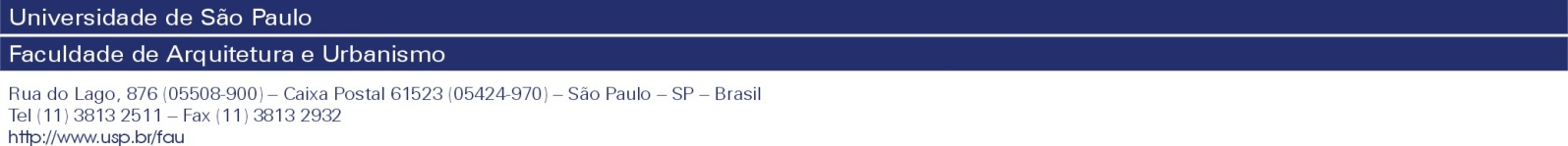 Internship section – Graduation ComitteeSTUDENT:_______________________________________________________________Phone Number: __________________________ E-mail: ____________________Course: (      x      ) Architecture and Urbanism   (	          ) DesignInformation of the internship supervisor (Art. 9°, § III Law nº 11.788, 25/09/2008):Company Name: ___________________________________________________________Name of internship supervisor: -_______________________________________________Job position: ______________________________________________________________Education*: _______________________________________________________________*Architecture and Urbanism: Internships whose supervisor is not a professional educated in the Architecture and Urbanism area and related will not be authorized.*Design: Internships whose supervisor is not a professional educated in the Design area and related will not be authorized.Time of experience in the field where the internship will be realized: __________________In accordance with Law 11788/2008 of 09/25/2008, the company is aware that:The duration of the internship can not exceed two (2) years (article 11);The student must receive remuneration (scholarship-aid) and transportation-aid (article 12);The student is entitled to a recess of 30 (thirty) days, to be enjoyed preferably during their school holidays, whenever the internship lasts for one year or more. In stages of less than one year, the period of recess must be proportional to that worked (Article 13).(Place), (day) of (month) of (year)      _____________________________________________________Signature of internship supervisor with Company stamp                         